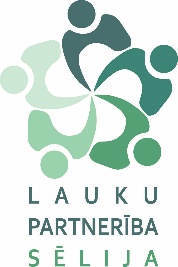 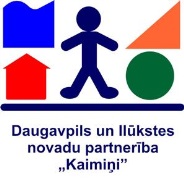 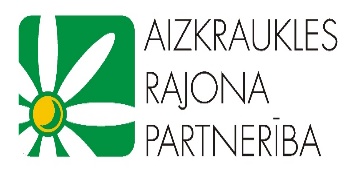 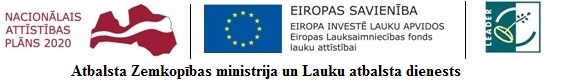 Atklāta konkursaLogo izstrādeProjektam  “„Sēlijas salas” - tematiskais tūrisms mazajās lauku apdzīvotajās vietās kā ekonomiskās un sociālās izaugsmes veicinātājs Sēlijā”, akronīms “Sēlijas Salas”NOLIKUMSVispārīgie jautājumiKonkursa organizētājsKonkursa mērķis ir izstrādāt projekta “„Sēlijas salas” - tematiskais tūrisms mazajās lauku apdzīvotajās vietās kā ekonomiskās un sociālās izaugsmes veicinātājs Sēlijā”, akronīms “Sēlijas Salas” logo, lai veicinātu projekta un tā rezultātu atpazīstamību.Logo tiks izmantotsUz visiem projektā izstrādātajiem dokumentiem stratģiskās plānošanas dokumentiem, prezentācijās un publikācijās;Gan projekta īstenošanas laikā, gan pēc projekta beigām – visos publicitātes un atpazīstamības pasākumos sabiedriskajos medijos, Latvijas tūrisma izdevumos, interneta vietnēs un kartēs.“Salās” – tūrisma pakalpojumu sniegšanas vietās, uz tūrisma informācijas stendiem, pie ēkām, objektiem, “Salās” rīkoto pasākumu norises vietās.Projekta logo ir kopējā vizuālā  preču zīme  jebkuram “Sēlijas Salu” produktam vai darbībai.Konkurss ir atklāts.Konkursā var piedalīties ikviena fiziska vai juridiska persona, turpmāk – Dalībnieks.Konkursā izstrādātajam logo jābūt Dalībnieka oriģināldarbam.Konkursa priekšmets ir izstrādāta Projekta logo ideja. Iesniedzamo logo variantu skaits netiek ierobežots, katru no tiem noformējot atsevišķi šajā nolikumā noteiktajā kārtībā.Iesniedzot konkursa piedāvajumu, dalībnieks piekrīt visas autortiesības un īpašumtiesības uz iesniegtajam idejām nodot Pasūtītājam. Paskaidrojumus par konkursa norisi, tehniskajām un citām prasībām var saņemt Pasūtītāja birojā Skolas iela 7, Aknīste, Aknīstes pilsēta, LV-5208, vai pie projekta vadītājas Dainas Alužānes, tālr.22335439, e-pasts: daina.aluzane@gmail.com.Informācija par konkursa priekšmetu.Projekta logo ir jāveicina projekta mērķu un rezultātu atpazīstamība un vienots projektā iesaistīto dalībnieku – “Sēlijas Salu” tēls.Logo idejai ir jāsaskan ar projekta vīziju.Logo ir vizuāli uztverams projekta jēgu raksturojošs grafisks attēlojums, zīme vai simbols.Logo jābūt vienkāršam, vienlaikus uzmanību piesaistošam, vizuāli un jēdzieniski viegli uztveramam, viegli transformējamam dažādos mērogos.Logo jābūt labi transformējamam un saprotamam monohromā krāsu gammā.Logo izveidē pieļaujami visi vizuālās mākslas līdzekļi, bet konkursam iesniedzamais rezultāts jāataino uz papīra.Logo idejai jāpievieno īss (līdz 1500  rakstu zīmēm) pamatojums par izmantoto simbolu, krāsu vai kompozīcijas nozīmi dalībnieka skatījumā.Logo ideju noformēšanas un iesniegšanas kārtībaKonkursa piedāvajumi jāiesniedz līdz 2017.gada 17.novembrim (ieskaitot).Konkursa piedāvājumi, kas saņemti pēc noteiktā termiņa, netiek vērtēti un nepiedalās konkursā.Konkursa piedāvājuma iesniegšanas veidi:Piedāvājums jāievieto aizlīmētā aploksnē, uz kuras norāda “Atklātam konkursam “Logo izstrāde Projektam “Sēlijas salas”- tematiskais tūrisms mazajās lauku apdzīvotajās vietās kā ekonomiskās un sociālās izaugsmes veicinātājs Sēlijā””, akronīms “Sēlijas Salas” ;Piedāvājums jānosūta elektroniskā formā uz e -pastiem: daina.aluzane@gmail.com vai ieva.jatniece@gmail.com Nosūtot piedāvājumu elektroniski, e -pasta vēstules subjektā jānorāda “Logo projektam “Sēlijas salas”.”Konkursa piedāvājums sastāv no: atbilstoši šī nolikuma 2.punkta prasībām noformētas idejas;pievienota īsa (līdz 1500 rakstu zīmēm) pamatojuma par izmantoto simbolu, krāsu vai kompozīcijas nozīmi dalībnieka skatījumā;dalībnieka pieteikuma anketas (2.pielikums).Konkursa piedāvājumi jāiesniedz Biedrībā Lauku partnerība “Sēlija” adresē Skolas iela 7, Aknīste, Aknīstes pilsēta, LV-5208 personīgi vai pa pastu. Ja piedāvājums tiek iesniegts kā ierakstīts pasta sūtījums, par tā saņemšanas dienu tiek uzskatīta septītā kalendārā diena pēc pasta zīmoga uzlikšanas.Konkursam iesniegtos piedāvājumus Pasūtītājs atpakaļ neizsniedz, izņemot ideju piedāvājumus, kas tiks iesniegti pēc nolikumā noteiktā termiņa – tie neizvērtēti tiks nosūtīti atpakaļ iesniedzējam.Logo ideju vērtēšanas kārtība.Iepirkuma komisija atver Konkursam iesniegtos piedāvājumus, kuri atbilst Nolikuma prasībām 2017.gada 20.novembrī.Iepirkuma komisija izvēlas 1 (vienu) logo ideju, ar kuras iesniedzēju tiks slēgts Līgums.Iepirkuma komisija lēmumu par konkursa uzvarētaju pieņem, atklāti balsojot.Ja  vairākas idejas saņem vienādu balsu skaitu, noteicošā balss ir komisijas priekšsēdētājam.Iepirkumu komisija, pieņēmot lēmumu, vērtē gan logo idejas grafisko attēlojumu, gan rakstisko pamatojumu.Rezultātu paziņošana dalībniekiem.Divu darbadienu laikā pēc komisijas lēmuma pieņemšanas rezultāti tiek paziņoti visiem dalībniekiem, atbilstoši dalībnieku pieteikuma aknetās sniegtajai kontaktinformācijai.Konkursa uzvarētājam tiek nosūtīts uzaicinājums slēgt līgumu par projekta logo izstrādi.Līguma slēgšanaAr konkursa uzvarētāju tiek slēgts līgums par projekta logo izstrādi (vektorgrafika).Kopējā līguma summa nepārsniedz 450.00 (četri simti piecdesmit euro 00 centi), ieskaitot visus nodokļus un nodevas, kas noteikti LR likumdošanā.Iespējamie līgumu veidi – uzņēmuma līgums vai autoratlīdzības līgums.Slēdzot līgumu, konkursa uzvarētājs apņemas izveidot projekta logo šādos vektorgrafikas formātos - .pdf, .eps, svg, kā arī izveidot melnbaltu logo variantu.Pielikumi:1.pielikums – Logo idejas vērtēšanas kritēriji.2.pielikums – Dalībnieka pieteikuma anketa.1.pielikumsLogo ideju vērtēšanas kritērijiLogo idejai jāatbilst projekta mērķiem un jāizsaka projekta būtība.Projekta virsmērķis: Veicināt līdzsvarotu ekonomisko un sociālo attīstību Sēlijas teritorijā: aktivizējot Sēlijas mazās apdzīvotās vietas – „salas”. Sekmēt uzņēmējdarbības un darba tirgus attīstību reģionālā līmenī, kā arī kopējo reģiona atpazīstamību nacionālā un starptautiskā līmenī. Uzlabot  „salu” ekonomisko potenciālu konkurētspējīgu tūrisma produktu un kopēja mārketinga attīstībai, kam pamatā ir tradicionālās vērtības un vienota koncepcija.Projekta specifiskie mērķi: Uzlabot Sēlijas kā Latvijas vēsturiskā novada atpazīstamību un sekmēt kultūrvēsturiskā mantojuma saglabāšanu un integrāciju mūsdienu vidē;Definēt Sēliju kā atraktīvu tūrisma reģionu, veidojot vienotu atpazīstamības tēlu, kā arī nodrošinot aprīkojumu kopējiem pasākumiem un pasākumiem katrā „Salā”;Attīstīt Sēlijas specifiskās īpatnības, pozicionējot reto apdzīvotību un lielo pilsētu neesamību teritorijā  kā vēsturisku vērtību; Veicināt „alternatīvo” mazo uzņēmējdarbību „salās” caur praktisku tematiskā tūrisma koncepcijas attīstīšanu;Stiprināt „salu” kopienas, paaugstinot iedzīvotāju prasmes un uzņēmību īstenot ciemu stratēģijas vai arī citus projektus, kā arī stiprināt kopienu sadarbību starp „salām”;Paaugstināt Sēlijas “Salu” – ciematu un mazpilsētu  - iedzīvotāju kapacitāti tūrisma uzņēmējdarbības jomās, ar atbalsta pasākumu palīdzību veidojot iedzīvotāju/organizāciju/ uzņēmēju kopienas, kas ir spējīgas nodrošināt kvalitatīvu, specifiskās vietējās vērtībās balstītu tūrisma pakalpojumu sniegšanu.2.pielikumsDalībnieka pieteikuma anketaAr šo                  __________________________________/juridiskām personām – nosaukums, fiziskām personām – vārds, uzvārds/Reģ.Nr._____________________________________/fiziskām personām – personas kods/piesaka savu dalību Atklātā konkursā Logo izstrādeProjektam  “„Sēlijas salas” - tematiskais tūrisms mazajās lauku apdzīvotajās vietās kā ekonomiskās un sociālās izaugsmes veicinātājs Sēlijā”, akronīms “Sēlijas Salas” atbilstoši Kokursa nolikumamar savu logo ideju.Apliecinu, ka iesniegtā ideja ir mans oriģināldarbs.Piekrītu visas autortiesības un īpašumtiesības uz iesniegto ideju nodot Pasūtītājam, ja mana ideja tiks atzīta par Konkursa uzvarētāju.Dalībnieks _______________/nosaukums vai vārds, uzvārds/Pasta adrese:Tālruņa nr.e-pasta adrese:_________________/datums/, _________________/paraksts/Pasūtītāja nosaukumsBiedrība „Lauku partnerība „Sēlija””AdreseSkolas iela 7, Aknīste, Aknīstes pilsēta, LV-5208, LatvijaReģistrācijas Nr.50008087131KontaktpersonaDaina Alužāne, projekta vadītājaTālruņa nr.22335439E – pasta adresedaina.aluzane@gmail.comDarba laiks9.00-17.00KritērijsAtbilst/neatbilstLogo atbilst projekta būtībai un mērķiemLogo ir kompakts, grafisksLogo rakstiskais pamatojums atbilst logo vizuālajam attēlojumam Logo izceļ specifiskās Sēlijas kultūrvēsturiskās vērtības vai norāda uz tāmLogo ir mūsdienīgs un pielietojams dažādos izmēros